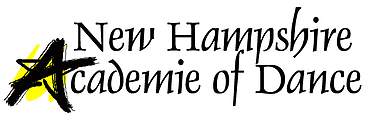 Preschool Hair & Makeup Guidelines 2019All hairstyles should be as instructed on your costume instructions. All hairstyles will require that any bangs or whispies/baby hairs be gelled back and bobby pinned away from the face for a neat and professional look. Spray gel is the secret for those stubborn hairs that won’t stay pinned in! Follow up with hairspray.If curls are suggested for half up/half down, some great methods are “Hotsticks” or Foam Rollers. Please note that foam rollers need to be worn for several hours (overnight is best) and should be set with a product such as mousse or gel (but not too much so it is wet and won’t be dry when taken out)For high bun, have hair back in a high bun at the crown of the head, no side part, no bangs. Hair nets covering your bun are recommended to keep it in place. Lots of spray gel and hair spray to keep down whispies.For high ponytail, have hair back in a high ponytail at the crown of the head, no side part, no bangs. Lots of spray gel and hair spray to keep down whispies.NO earrings that aren’t part of your costume (except small studs), NO colored nail polish on hands, and NO colored nail polish on feet, if dancing in bare feet. Why is Stage Makeup Important? Stage makeup helps your dancer’s facial features to be seen under the strong lights on the stage.  Please visit our makeup tutorial on our Youtube page. You can find it on the “Recital 2018” page of our website at www.nhadance.comStage Makeup for Little OnesWe suggest you put at least some stage makeup on your dancer. Ultimately, we want you to be comfortable, but please understand that the less you use, the less your dancer’s face will be seen on stage. Much of what you do is also dependent upon what your dancer will tolerate. We suggest practicing ahead of time and making the practice and application of makeup out to be a special treat   If you get stuck, a great tip is to have someone your dancer isn’t used to (such as another parent, a friend, etc) try doing the makeup. Often times they will be more tolerant of someone other than their parent.Recommended Stage Makeup for Dancers: Good coverage matte foundation Matte powder Lipstick in a bright wine shade that compliments your skin and costume. (Kate #30 by Rimmel is recommended)Mauve toned blush – (Covergirl #183, Natural twinkle is recommended)White base eye shadow with shimmer and charcoal contour w/shimmer Black Eyeliner Mascara All Male Students:Male students are not required to wear makeup, but eyeliner and powder are encouraged to matte the face and play up the eyes.MAKEUP KITS!!!This year we are offering a makeup kit for those who want the ease of having it all done for you. It comes in a cute NHAD logo makeup case!The color kit: Includes BA Star Lipstick Pencil, BA Star Blush, BA Star eyeshadow all packed in a logo makeup case. $32 The color kit plus: BA Star Lipstick Pencil, BA Star Blush, BA Star eyeshadow, Black Eyeliner, a pair of false eyelashes and adhesive, all packed in a logo makeup case. $40The Face & Color Kit: JAM Cosmetics Stick Foundation, JAM Cosmetics Setting Powder, BA Star Lipstick Pencil, BA Star Blush, BA Star eyeshadow, Black Eyeliner, a pair of false eyelashes and adhesive, all packed in a logo makeup case. $79***Note that we are not including mascara in any of these kits. Mascara is one of those things that isn’t universal to all, so please provide your own mascara.DEADLINE FOR MAKEUP ORDERS IS MAY 18. You may order in studio or on the website in Recital Central. After this date, we *may* have some items in stock, but please don’t count on us for last minute purchase as we may be out of stock at that point. Please note that all foundation will be by special order. We have samples to color test in the studio.